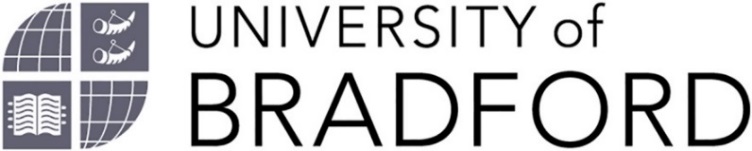 Estranged Students’ Grant 2020/21Application NotesRead this information carefully before completing an application form:What is the Estranged Students’ Grant?
At the University of Bradford, we are fully committed to supporting estranged students. We define an estranged student as someone who is not in contact and not supported by either of their parents. Estranged students studying at the University of Bradford are eligible to receive a grant of £1,000 for each year of study. Who is eligible?
You are eligible for this grant if you are aged 25 years or under on the first day of the first academic year of your course and you meet the following eligibility criteria:You have no contact with your parents due to estrangement and this is unlikely to change and/or your parents are deceased.You have been assessed as independent by your student finance provider because of estrangement and/or having no living parents.You have UK Home student status.You are not already in receipt of the Care Experienced Student’s Grant.You must also be fully enrolled at the University and be attending your course during the 19/20 academic year. The grant is open to students at all levels of study, including Foundation years, Undergraduate, Postgraduate and Degree Apprenticeships.For part-time students, you will receive the same equivalent grant amount as a full-time student, but payments each year will be based on your course intensity. For example, if you study a 3 year full-time course over 6 years (50% intensity), we will pay you a £500 grant per year.How do I apply?You will need to complete this application in full and provide evidence of your estranged student status. This form will tell you what evidence you need to provide. 
You can email your application and your evidence to estranged@bradford.ac.uk. Digital scans and photos of evidence are accepted.Do I need to re-apply every year?
No. You only need to apply once. We will keep your details on our system, and we will contact you in April each year to re-confirm your circumstances. If you are no longer classed as an estranged student, you will not be eligible to receive the bursary. What supporting evidence do I need to provide?
We need to see evidence that you have been assessed as independent because of estrangement and/or having no living parents from your student finance provider. We also need to see your Student Finance award & payment breakdown.  What if my student finance provider has not accepted my application for estranged student status?In the event you are unsuccessful with an estrangement application to your student finance provider, we may accept a letter or statement from an independent person with good standing in the community as an exception.  This could include, but is not limited a: University, college lecturer or teacherSupport workerSocial workerDoctorSolicitorCounsellorPolice officerMember of the clergy, rabbi or imamJobcentre adviserMember of staff from an organisation such as Stand Alone, National Association of People Abused in Childhood or Karma NirvanaPlease contact us at estranged@bradford.ac.uk for further information on proving tour estranged student status. What happens if I don’t provide all the requested evidence?
Then we will not be able to process your application. Make sure you check you have submitted the correct documents, as otherwise your application will be delayed.How will I know if I am successful?We will send an email to your student email address to make you aware of our decision.When will I be paid?
You will be paid the grant at the end of May.  Why is the grant paid at the end of May?
Feedback from current estranged students has told us that they find the summer holidays to be the best time to receive the grant, as they do not receive any Student Finance over this period. However depending on your circumstances, we can consider an alternative individualised plan to meet your needs, on a case-by-case basis. Please email estranged@bradford.ac.uk for more information.I need additional financial support…
As an estranged student, you have access to a dedicated Money Adviser, to help you with your finances and funding throughout your time at Bradford.You may be eligible for additional financial help from the University’s Student Support Fund (SSF) which can award grants of up to £2,000 a year, depending on your circumstances. Estranged students have priority access to the SSF and can access support all year round.Please email estranged@bradford.ac.uk to see what additional support might be available.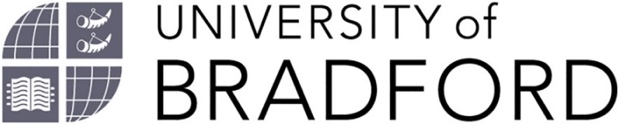 Estranged Students’ Grant Application 
Your personal details:
Your bank details:If you are successful, we will notify you by email and we will pay an award directly into your bank account. We can only make payments into UK bank accounts. Please double-check your bank details are correct. If they are incorrect you may not receive a grant payment.First nameLast nameUB numberStudent emailAgeTerm-time addressPhone numberCourse NameCourse YearMy course is…My course is… Undergraduate            Full-time                Postgraduate Part-timeI live…I live… On my own With a partner With family With friends / housematesMy property is…My property is… Purpose built student accommodation Purpose built student accommodation Private rented accommodation Private rented accommodation Council or housing association property Council or housing association property Mortgaged or owned Mortgaged or owned I am homeless I am homeless OtherPlease specify: If you have a partner, please complete below:If you have a partner, please complete below:Partner’s nameMy partner is…My partner is… Working full time Unemployed - looking for work Working part time Unemployed - not able to work Carer Self-employed Caring for dependantsDo you receive a Local Authority bursary?Do you receive a Local Authority bursary? Yes NoDoes your Local Authority pay your tuition fees?Does your Local Authority pay your tuition fees? Yes NoEvidence required:For every application, we need to see:Account numberSort codeData Protection statement:
The University of Bradford adheres to the General Data Protection Regulation and the Data Protection Act 2018. This application and the supporting evidence you provide will be held securely and confidentially by the University. Your application will only be accessed by staff in the Student Support Fund team. This is in order to process your application and offer you relevant advice based on the information you have provided. After your assessment, we will retain your application and its supporting evidence for six years. We will also retain any email conversations held with you in relation to this application as well as records of the assessment and its outcome for six years. We do this to enable us to provide you with follow up advice if you need to contact us again in the future and for statistical purposes. If we decide you are eligible for an award, your name, UB number and bank account details will be shared the Accounts Payable team to facilitate a payment. Anonymised personal data may be used beyond this period, but only for statistical purposes. Your information will not be shared with any other University department, third party or agencies outside the University without your prior consent, except where the law permits or requires this. You can withdraw your consent or ask us to remove or rectify any information we hold at any time, by calling or writing to us. If you have any additional queries about the use or processing of your personal data, please contact money@bradford.ac.uk.Your declaration:By signing the declaration below, I declare that:The data I have provided in this application can be processed in line with the Data Protection statement above.The information submitted in this application, including all supporting documents, is correct and complete. I understand that providing false information will automatically disqualify my application.I understand that if I am found to have given false information, I must repay any award falsely obtained.Next steps:Please email this form and evidence to: estranged@bradford.ac.uk It will normally take 5 working days to process your application. 